О выводе из состава участковой избирательной комиссии избирательного участка № 350  члена комиссии с правом решающего голоса   Петруновой Олеси Викторовны    	В соответствии со статьей 29 Федерального закона от 12 июня 2002 года № 67-ФЗ «Об основных гарантиях избирательных прав и права на участие в референдуме граждан Российской Федерации»,  на основании постановления территориальной избирательной комиссии Таштыпского района  от 18 сентября 2020 года № 1258 № «О регистрации избранного Главы Нижнесирского сельсовета Таштыпского района  Республики Хакасия»,  территориальная избирательная комиссия Таштыпского района постановляет:1. Вывести из состава участковой избирательной  комиссии избирательного участка № 350 Петрунову  Олесю Викторовну, 1985 года рождения, среднее образование, специалиста военно-учетного стола, проживающую с. Нижние Сиры, выдвинутую Таштыпским местным отделением Хакасского регионального отделения Всероссийской политической партии «ЕДИНАЯ РОССИЯ», член партии «ЕДИНАЯ РОССИЯ».2.  Направить настоящее постановление в Избирательную комиссию Республики Хакасия, в участковую избирательную комиссию избирательного участка № 350  и разместить в разделе «Территориальная избирательная комиссия» официального сайта Администрации Таштыпского района. 3.   Контроль за выполнением настоящего постановления возложить на секретаря территориальной избирательной комиссии  Таштыпского района Попову Л.Р.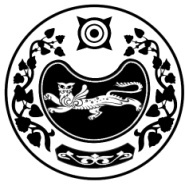 РЕСПУБЛИКА ХАКАСИЯТЕРРИТОРИАЛЬНАЯ 
ИЗБИРАТЕЛЬНАЯ  КОМИССИЯТАШТЫПСКОГО РАЙОНАХАКАС РЕСПУБЛИКАНЫAТАШТЫП АЙМАOЫНЫAОРЫНДАOЫNFБЫO КОМИССИЯЗЫХАКАС РЕСПУБЛИКАНЫAТАШТЫП АЙМАOЫНЫAОРЫНДАOЫNFБЫO КОМИССИЯЗЫПОСТАНОВЛЕНИЕПОСТАНОВЛЕНИЕПОСТАНОВЛЕНИЕ14 октября  2020 года№ 227/1320-4  с. Таштыпс. Таштыпс. ТаштыпПредседатель комиссии             Т.В.  МальцеваСекретарь комиссии Л.Р. Попова